Cartes postales                                        Приложение2.  Consigne : Ecrivez une carte de voyage à votre copain (copine).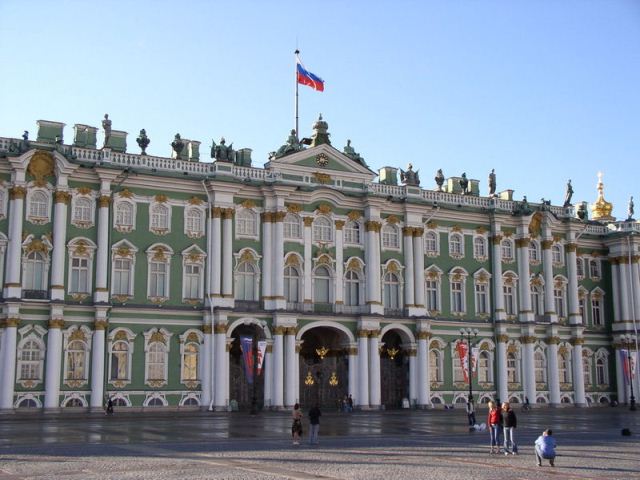 Saint-Pétersbourg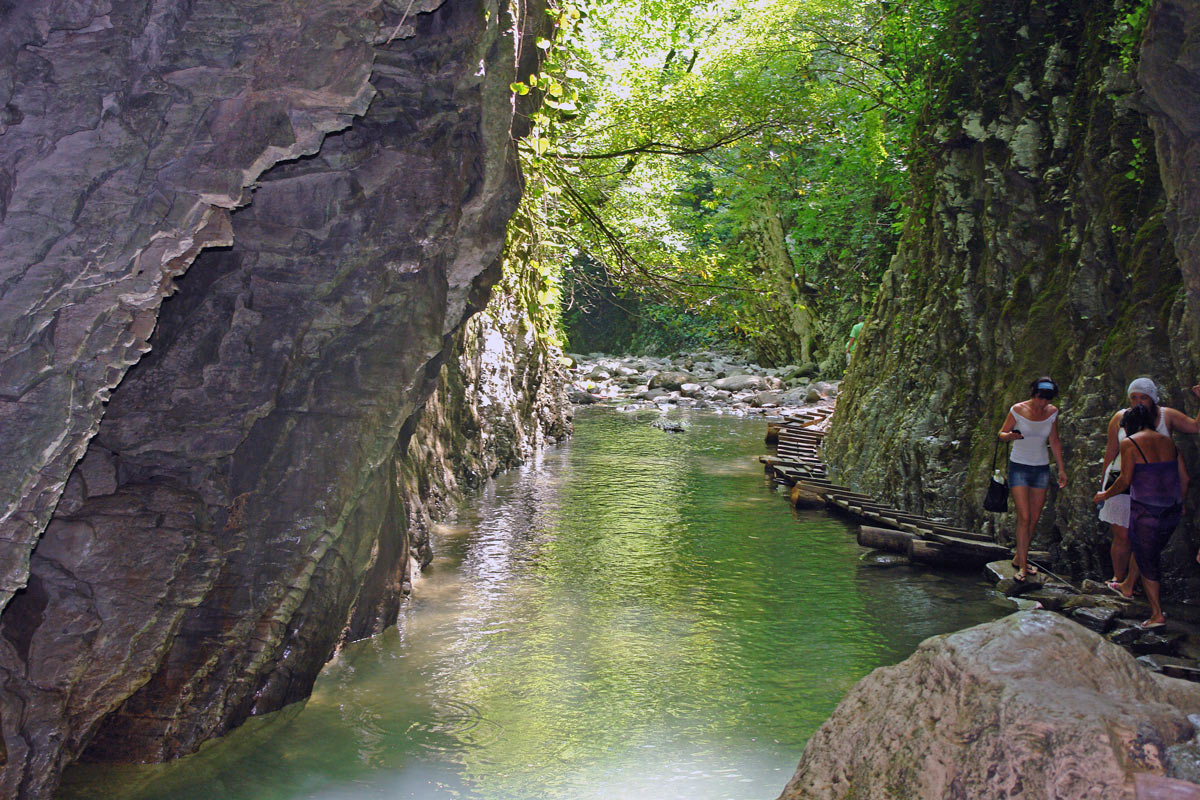  Sotchi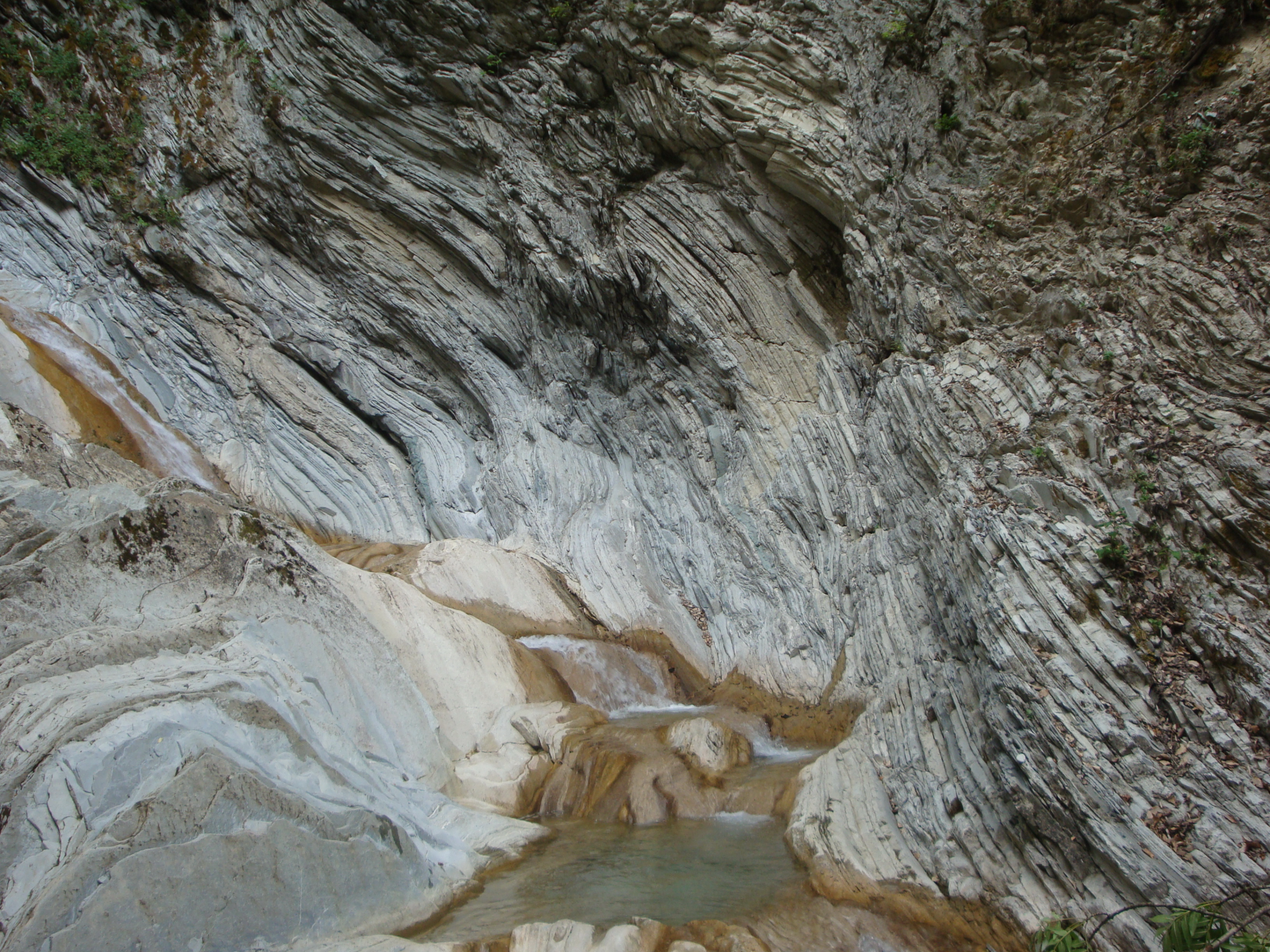 Guelendjik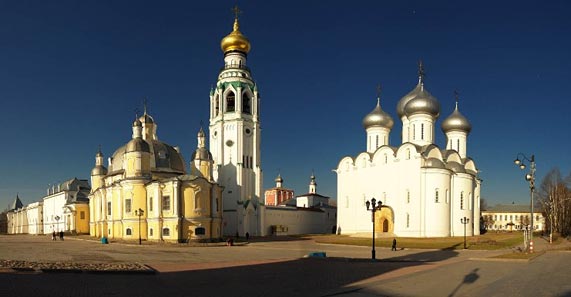 Vologda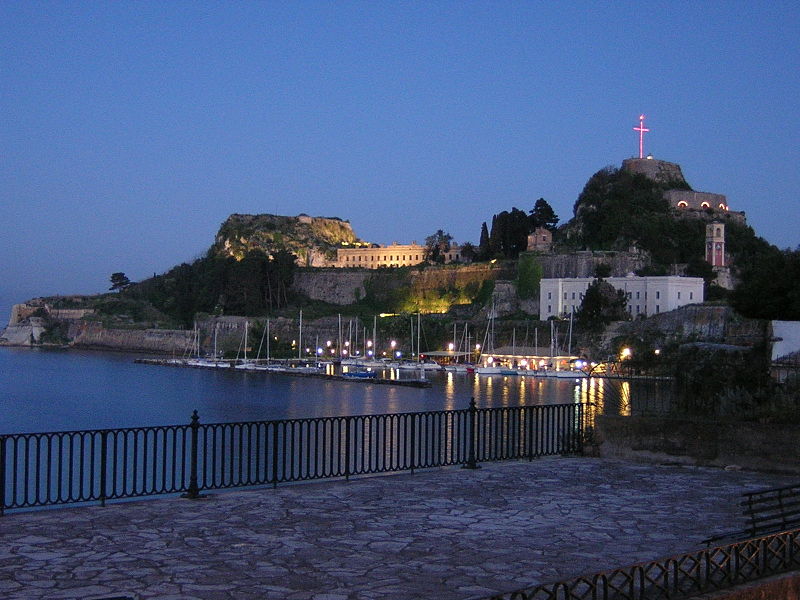 Corfou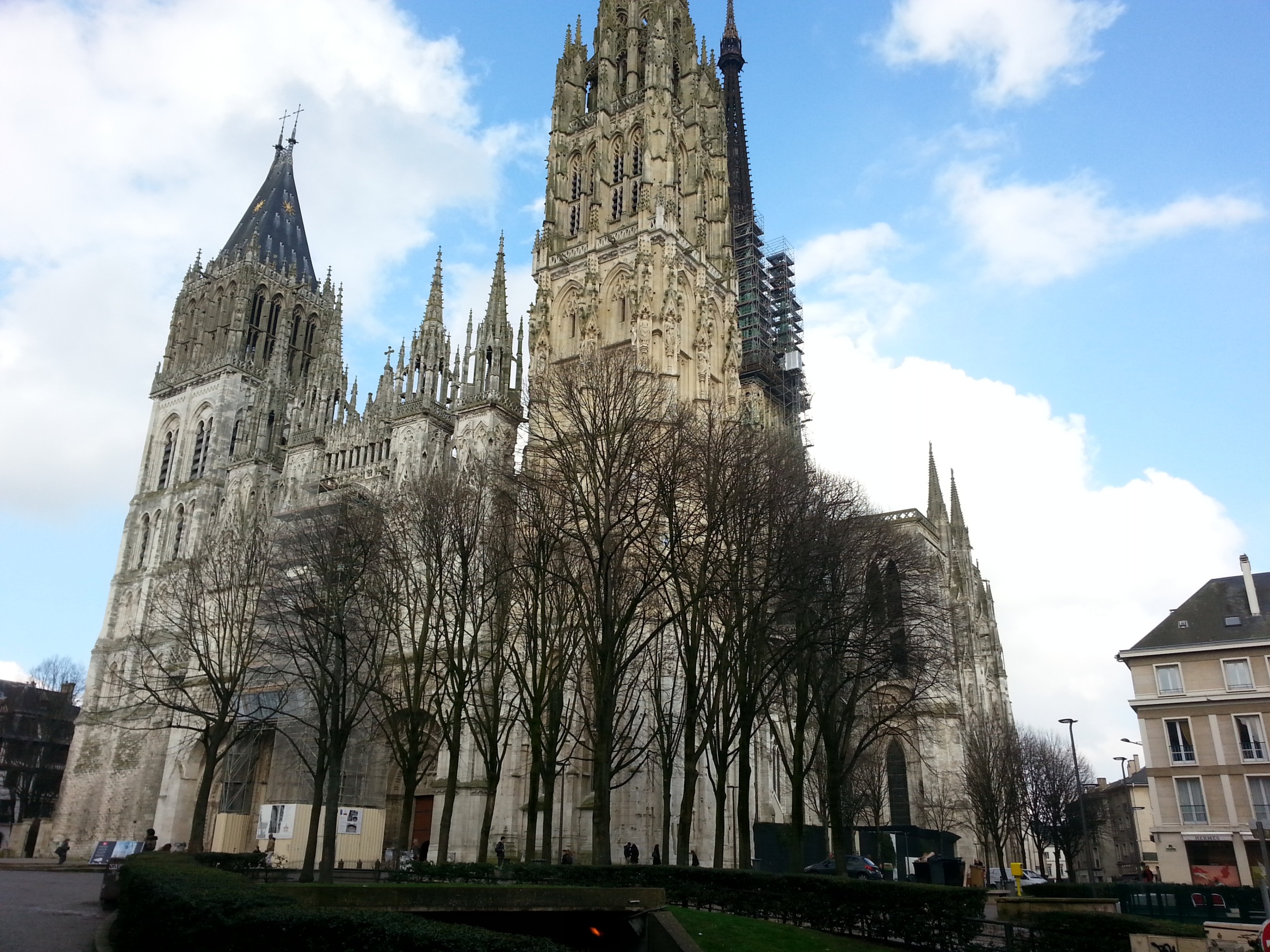 Rouen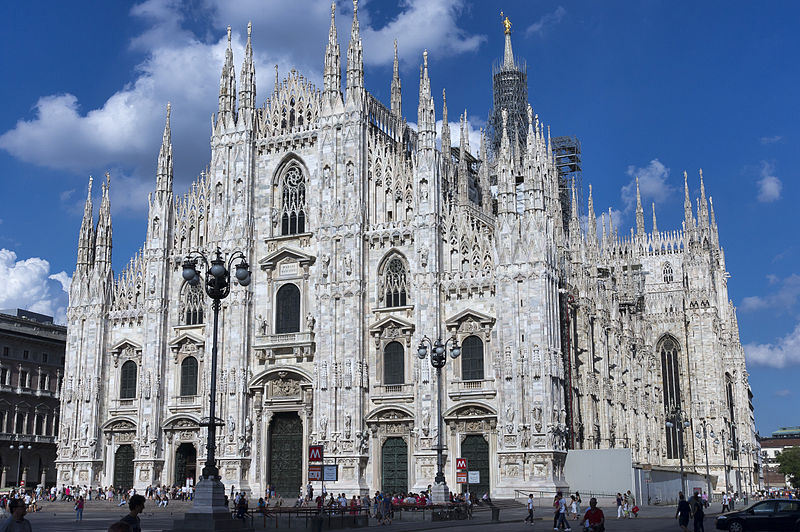 Milan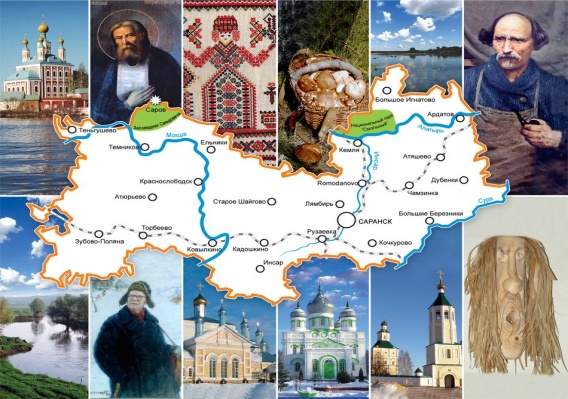 Mordovie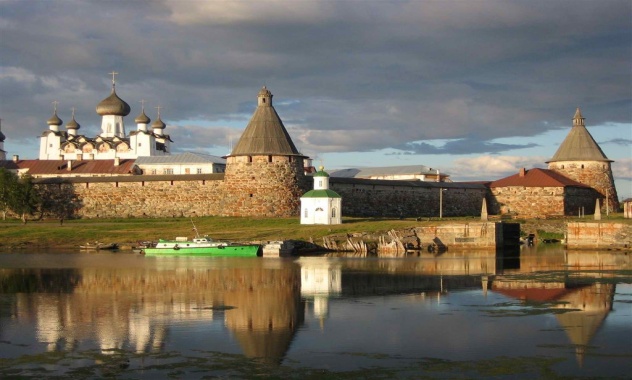 Solovki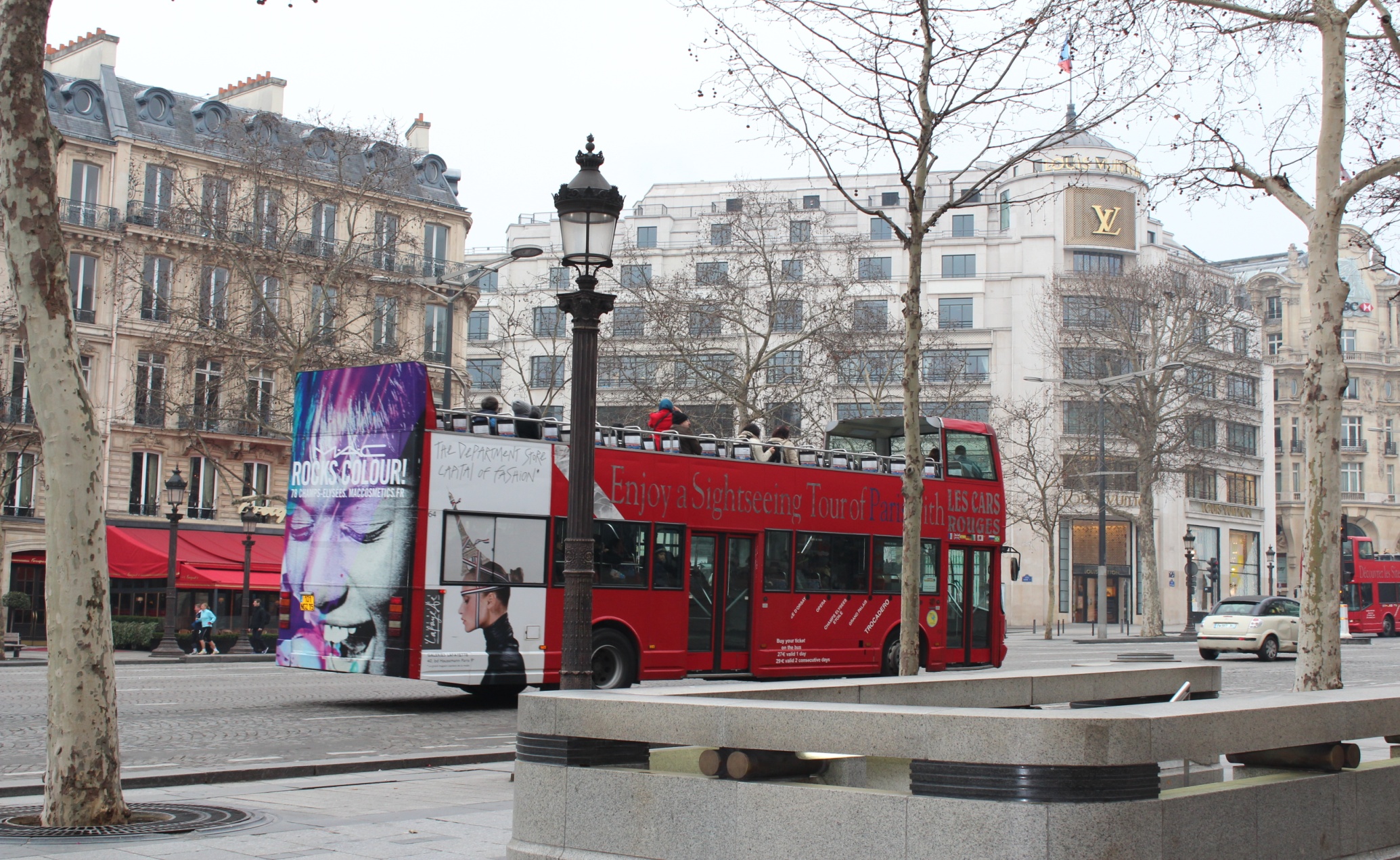 Paris